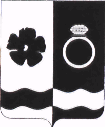 АДМИНИСТРАЦИЯ ПРИВОЛЖСКОГО МУНИЦИПАЛЬНОГО РАЙОНА ПОСТАНОВЛЕНИЕот _______2020 № ______-пОб утверждении муниципальной программы Приволжского муниципального района «Улучшение условий и охраны труда в Приволжском муниципальном районе на 2021 – 2023 годы»Руководствуясь статьей 179 Бюджетного кодекса Российской Федерации, Трудовым кодексом Российской Федерации, распоряжением Правительства Ивановской области от 23.07.2015 №169-рп «О мерах по обеспечению реализации государственной политики в области охраны труда», Решением Совета Приволжского муниципального района от 22.11.2011 №122 «Об утверждении Положения о бюджетном процессе в Приволжском муниципальном районе», постановлением администрации Приволжского муниципального района от 04.04.2016 № 192-п «Об утверждении Порядка разработки, реализации и оценки эффективности муниципальных программ Приволжского муниципального района и Приволжского городского поселения», в целях обеспечения улучшения состояния условий и охраны труда в Приволжском муниципальном районе администрация Приволжского муниципального района  п о с т а н о в л я е т: Утвердить муниципальную программу Приволжского муниципального района «Улучшение условий и охраны труда в Приволжском муниципальном районе на 2021 – 2023 годы» (прилагается).Постановление администрации Приволжского муниципального района от 26.08.2019 № 420-п «Об утверждении муниципальной программы Приволжского муниципального района «Улучшение условий и охраны труда в Приволжском муниципальном районе на 2020 – 2022 годы» считать утратившим силу.Разместить настоящее постановление на официальном сайте Администрации Приволжского муниципального района и опубликовать в информационном бюллетене «Вестник Совета и администрации Приволжского муниципального района». Контроль за исполнением настоящего постановления возложить на заместителя главы администрации Приволжского муниципального района по экономическим вопросам Е.Б.Носкову.Настоящее постановление вступает в силу с 01.01.2021 года.Глава Приволжского муниципального района                                                                И.В. МельниковаПриложение к постановлениюадминистрации Приволжского муниципального районаот _______2020 № ____-пМуниципальная программа Приволжского муниципального района «Улучшение условий и охраны труда в Приволжском муниципальном районе на 2021 – 2023 годы»Паспорт муниципальной программы Анализ текущей ситуации в сфере реализации муниципальной программыСоздание безопасных условий труда на каждом рабочем месте, снижение уровня производственного травматизма, переход в сфере охраны труда к управлению профессиональными рисками, экономическая мотивация улучшения работодателем условий труда, снижение доли рабочих мест с тяжелыми, вредными или опасными условиями труда является одной из важных социально-экономических проблем.В целях активизации работы по вопросам охраны труда при администрации Приволжского муниципального района создана межведомственная комиссия по охране труда, задачами которой является координация деятельности органов местного самоуправления Приволжского муниципального района, профсоюзов, работодателей и организаций, осуществляющих свою деятельность на территории Приволжского муниципального района по реализации основных направлений государственной политики в области охраны труда, а также обеспечение согласованных совместных действий органов местного самоуправления Приволжского муниципального района с территориальными органами федеральных органов исполнительной власти и органами исполнительной власти Ивановской области, направленных на предупреждение аварий, производственного травматизма и профессиональной заболеваемости в организациях, осуществляющих свою деятельность на территории Приволжского муниципального района.Статистические данные свидетельствуют о том, что в течение последних лет показатели состояния охраны и условий труда по предприятиям и организациям Приволжского муниципального района имеют следующую динамику.Таблица 1Состояние охраны и условий труда по предприятиям и организациям Приволжского муниципального района(по данным территориального органа Федеральной службы  государственной статистики по Ивановской области)Принимая во внимание приведенные показатели, необходимо отметить, что потенциал интенсивно проводимой работы по охране труда является довольно высоким, поэтому содействие улучшению проводимых мероприятий по охране труда находится в числе основных приоритетов социально-экономического развития Приволжского муниципального района.Цель (цели) и ожидаемые результаты реализации муниципальной программыЦелями муниципальной программы являются:  - улучшение условий и охраны труда у работодателей Приволжского муниципального района; - обеспечение безопасности жизни и здоровья работающих граждан, повышение гарантий их законных прав на безопасные условия труда;- защита интересов общества и государства путем сокращения количества случаев производственного травматизма и профессиональных заболеваний.Для достижения указанных целей необходимо решение следующих задач:- внедрение механизмов управления профессиональными рисками в системы управления охраной труда в организациях, расположенных на территории Приволжского муниципального образования;- совершенствование нормативно-правовой базы охраны труда;- непрерывная подготовка работников по охране труда на основе современных технологий обучения;- информационное обеспечение и пропаганда охраны труда;- совершенствование лечебно-профилактического обслуживания работающего населения; - проведение оценки условий труда на каждом рабочем месте в целях выявления вредных и (или) опасных производственных факторов и приведению условий труда в соответствие с государственными нормативными требованиями охраны труда.Достижение целей и решение задач Программы оценивается следующими целевыми индикаторами (показателями).Таблица 2Целевые показатели Программы:Ожидаемые результаты реализации ПрограммыВ результате реализации Программы планируется обеспечить согласованные действия органов государственной власти Российской Федерации, органов государственной власти Ивановской области, органов местного самоуправления, работодателей, объединений работодателей, а также профессиональных союзов, их объединений и иных уполномоченных работниками представительных органов по вопросам охраны труда, создать предпосылки для повышения уровня безопасности труда, снижения производственного травматизма и профессиональной заболеваемости и соответствующего уменьшения расходов на компенсации потерь здоровья работников учреждений и предприятий Приволжского муниципального района.Ожидаемый экономический эффект от улучшения условий и охраны труда для организаций может выразиться в снижении страховых тарифов на обязательное социальное страхование от несчастных случаев на производстве и профессиональных заболеваний, что приведет к увеличению доходов организаций.Социальный эффект от выполнения Программы проявится в сокращении производственного травматизма, общей и профессиональной заболеваемости, повышении безопасности труда.4. Ресурсное обеспечение муниципальной программыТаблица №3Приложение 1к муниципальной программе «Улучшение условий и охраны труда вПриволжском муниципальном районена 2021-2023 годы»Подпрограмма «Улучшение условий и охраны труда в учреждениях и предприятиях Приволжского муниципального района»1.Паспорт подпрограммыКраткая характеристика сферы реализации подпрограммыПодпрограмма «Улучшение условий и охраны труда в Приволжском муниципальном районе на 2021-2023 годы» разработана в соответствии с Трудовым кодексом Российской Федерации, распоряжением Правительства Ивановской области от 23.07.2015 №169-рп «О мерах по обеспечению реализации государственной политики в области охраны труда»Создание безопасных условий труда на каждом рабочем месте, снижение уровня производственного травматизма, переход в сфере охраны труда к управлению профессиональными рисками, экономическая мотивация улучшения работодателем условий труда, снижение доли рабочих мест с тяжелыми, вредными или опасными условиями труда является одной из важных социально-экономических проблем.Данная подпрограмма ориентирована на приоритет сохранения жизни и здоровья работников по отношению к результатам производственной деятельности. Подпрограмма предусматривает осуществление мероприятий по созданию условий для повышения уровня безопасности труда на рабочих местах, предупреждение несчастных случаев и профессиональных заболеваний работающих, а также сведение к минимуму опасностей, свойственных производственной среде.Механизм реализации подпрограммы – это система взаимодействия органов исполнительной власти Приволжского муниципального района, работодателей, профсоюзов и иных организаций, скоординированные по срокам, объему финансирования и ответственным исполнителям мероприятий, обеспечивающих выполнение заявленных целей и задач в сфере охраны труда.Мероприятия подпрограммыТаблица 4Ожидаемые результаты реализации подпрограммыРеализация подпрограммы будет способствовать:снижению общего уровня производственного травматизма и профессиональной заболеваемости;снижению числа пострадавших в результате несчастных случаев;повышению информированности руководителей и специалистов по охране труда учреждений и предприятий Приволжского муниципального района в рамках проведения семинаров по охране труда;снижению доли выявленных профзаболеваний;снижению количества работников, занятых в условиях, не отвечающих санитарно-гигиеническим нормам;соблюдению требований охраны труда в части обеспечения работников средствами коллективной или индивидуальной защиты в соответствии с установленными нормами;повышению уровня квалификации работников учреждений и предприятий Приволжского муниципального района в области охраны труда.Целевые индикаторы (показатели) подпрограммы Таблица 5Наименование программы и срок ее реализации«Улучшение условий и охраны труда в Приволжском муниципальном районе на 2021 – 2023 годы» (далее – Программа)Перечень подпрограммУлучшение условий и охраны труда в учреждениях и предприятиях Приволжского муниципального района.Куратор программыЗаместитель главы администрации Приволжского муниципального района по экономическим вопросамНаименование администратора программыКомитет экономики и закупок администрации Приволжского муниципального районаПеречень исполнителей программыКомитет экономики и закупок администрация Приволжского муниципального районаУчреждения и предприятия Приволжского муниципального районаЦель (цели) программы- улучшение условий и охраны труда у работодателей Приволжского муниципального района; - обеспечение безопасности жизни и здоровья работающих граждан, повышение гарантий их законных прав на безопасные условия труда;- защита интересов общества и государства путем сокращения количества случаев производственного травматизма и профессиональных заболеванийОбъемы ресурсного обеспечения программы по годам ее реализации в разрезе источников финансированияОбщий объем средств бюджета Приволжского муниципального района, предусмотренных на реализацию Программы, составляет 9000 рублей, в том числе по годам:2021 год – 3 000 руб.,2022 год – 3 000 руб.,2023 год – 3 000 руб.2016 год2017 год2018 годЧисленность пострадавших в результате несчастных случаев на производстве с утратой трудоспособности на 1 рабочий день и более и со смертельным исходом в расчете на 1 тыс.работающих – всего по району2,63,00Численность пострадавших в результате несчастных случаев на производстве со смертельным исходом в расчете на 1 тыс. работающих 0,8600,4250Удельный вес численности работников, занятых во вредных условиях труда – всего по району (%)21,633,131Наименование целевого индикатора (показателя)Исходный показатель 2019 годаГодыГодыГодыГодыГодыНаименование целевого индикатора (показателя)Исходный показатель 2019 года2020оценка2020оценка2021план2022план2023планЧисленность пострадавших в    результате несчастных случаев на производстве с утратой трудоспособности на 1 рабочий день и более и со смертельным исходом в расчете на 1 тыс.работающих000000Численность пострадавших в    результате несчастных случаев на производстве со смертельным исходом в расчете на 1 тыс. работающих000000Организация совещаний и обучающих семинаров по охране труда для руководителей и специалистов (да/нет)дадададададаРегулярное размещение информации на официальном сайте администрации Приволжского муниципального района (да/нет)дададададада№ п/пНаименование программы, подпрограммы/ Источник ресурсного обеспеченияИсполнитель2021 год(руб.)2022 год(руб.)2023 год(руб.)Программа «Улучшение условий и охраны труда в Приволжском муниципальном районе на 2021 -2023 годы», всегоПрограмма «Улучшение условий и охраны труда в Приволжском муниципальном районе на 2021 -2023 годы», всегоПрограмма «Улучшение условий и охраны труда в Приволжском муниципальном районе на 2021 -2023 годы», всего3 0003 0003 000бюджетные ассигнованиябюджетные ассигнования- бюджет Приволжского муниципального района- бюджет Приволжского муниципального района3 0003 0003 0001Подпрограмма«Улучшение условий и охраны труда в учреждениях и предприятиях Приволжского муниципального района»Комитет экономики и закупок администрация Приволжского муниципального района, учреждения и предприятия Приволжского муниципального района3 0003 0003 000бюджетные ассигнованиябюджетные ассигнования- бюджет Приволжского муниципального района- бюджет Приволжского муниципального района3 0003 0003 000Наименование подпрограммыУлучшение условий и охраны труда в учреждениях и предприятиях Приволжского муниципального района (далее – Подпрограмма)Срок реализации подпрограммы2021-2023 годыПеречень исполнителей подпрограммыКомитет экономики и закупок администрация Приволжского муниципального районаУчреждения и предприятия Приволжского муниципального районаФормулировка целей подпрограммы- улучшение условий и охраны труда у работодателей Приволжского муниципального района; - обеспечение безопасности жизни и здоровья работающих граждан, повышение гарантий их законных прав на безопасные условия труда;- защита интересов общества и государства путем сокращения количества случаев производственного травматизма и профессиональных заболеванийОбъемы ресурсного обеспечения подпрограммы по годам ее реализации в разрезе источников финансированияОбщий объем средств бюджета Приволжского муниципального района, предусмотренных на реализацию подпрограммы составляет 9 000 рублей, в том числе по годам:2021 год – 3 000 руб.,2022 год – 3 000 руб.,2023 год – 3 000 руб.№ п/пНаименование мероприятияСодержание мероприятияИсполнительОбъем бюджетных ассигнованийОбъем бюджетных ассигнованийОбъем бюджетных ассигнований№ п/пНаименование мероприятияСодержание мероприятияИсполнитель2021 год(руб.)2022 год(руб.)2023 год(руб.)Подпрограмма «Улучшение условий и охраны труда в учреждениях и предприятиях Приволжского муниципального района», всегоПодпрограмма «Улучшение условий и охраны труда в учреждениях и предприятиях Приволжского муниципального района», всегоПодпрограмма «Улучшение условий и охраны труда в учреждениях и предприятиях Приволжского муниципального района», всегоПодпрограмма «Улучшение условий и охраны труда в учреждениях и предприятиях Приволжского муниципального района», всего3 0003 0003 000бюджетные ассигнованиябюджетные ассигнованиябюджетные ассигнованиябюджет Приволжского муниципального районабюджет Приволжского муниципального районабюджет Приволжского муниципального района3 0003 0003 0001.Улучшение условий и охраны труда работниковПредупреждение несчастных случаев, создание безопасных и здоровых условий труда работников на каждом рабочем месте и повышение эффективности систем управления охраны труда на уровне учреждения, предприятия.Комитет экономики и закупок администрация Приволжского муниципального района, учреждения и предприятия Приволжского муниципального района0,000,000,002.Содействие в улучшении условий и охраны труда в целях снижения производственного травматизма и профессиональной заболеваемости работниковпроведение мониторинга условий охраны труда в организациях Приволжского муниципального района;организация совещаний и обучающих семинаров по охране труда для руководителей и специалистов;участие в областных совещаниях, конференциях и семинарах, посвященных проблемам охраны труда; приобретение нормативно-технической документации, пособий, наглядной агитации по охране трудаКомитет экономики и закупок администрация Приволжского муниципального района3 0003 0003 0003.Информационное обеспечение в области охраны трудаинформирование, консультирование работодателей по вопросам охраны труда;размещение на сайте администрации Приволжского муниципального района информации по охране труда;привлечение средств массовой информации в целях освещения вопросов охраны труда и техники безопасностиКомитет экономики и закупок администрация Приволжского муниципального района0,000,000,00п/пНаименование целевого индикатора (показателя)Ед. изм.Значения целевых индикаторов (показателей)Значения целевых индикаторов (показателей)Значения целевых индикаторов (показателей)Значения целевых индикаторов (показателей)п/пНаименование целевого индикатора (показателя)Ед. изм.2020 год (оценка)2021план2022план2023план1.Организация совещаний и обучающих семинаров по охране труда для руководителей и специалистовЕд.22222.Размещение информации на официальном сайте администрации Приволжского муниципального района%1001001001003.Численность пострадавших в    результате несчастных случаев на производстве с утратой трудоспособности на 1 рабочий день и более и со смертельным исходом в расчете на 1 тыс.работающих00004.Численность пострадавших в    результате несчастных случаев на производстве со смертельным исходом в расчете на 1 тыс. работающих0000